Видеосеминар по аэромеханике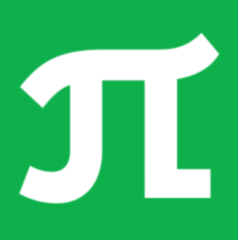 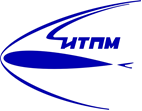 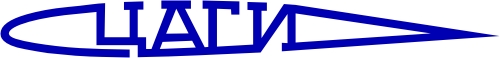 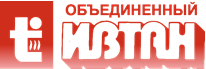 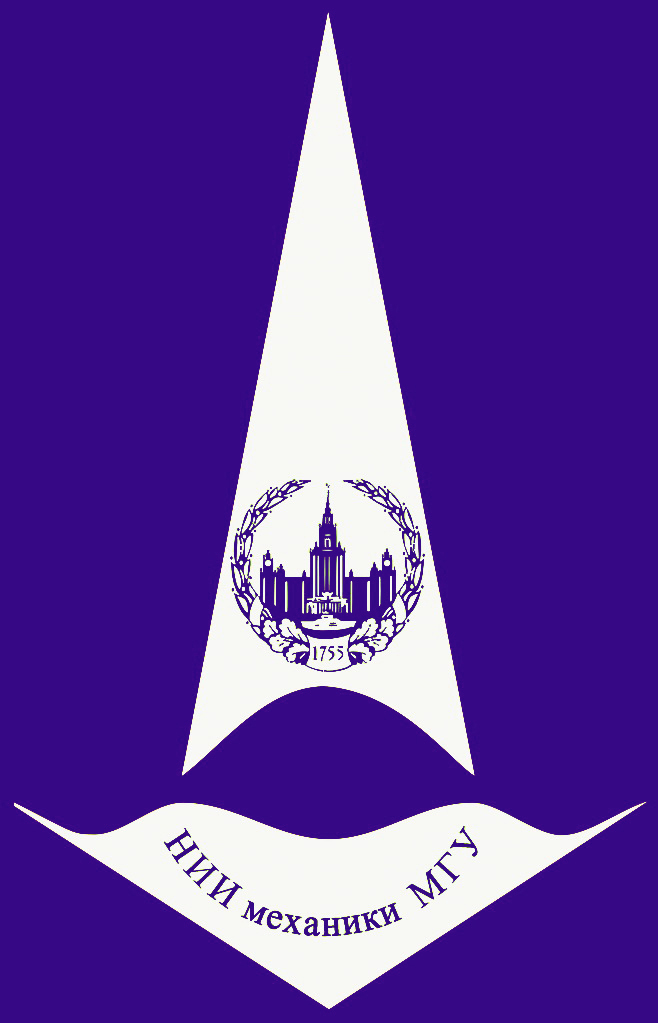     30 октября         конференц-зал      в 11:00   2018                    корп. №8    30 октября         конференц-зал      в 11:00   2018                    корп. №8ИССЛЕДОВАНИЕ ФЛАТТЕРА ПАНЕЛЕЙ ОБШИВКИ ЛА В ПРИСУТСТВИИ ПОГРАНИЧНОГО СЛОЯ (online - трансляция из НИИМ МГУ)ИССЛЕДОВАНИЕ ФЛАТТЕРА ПАНЕЛЕЙ ОБШИВКИ ЛА В ПРИСУТСТВИИ ПОГРАНИЧНОГО СЛОЯ (online - трансляция из НИИМ МГУ)Докладчик:Бондарев Всеволод Олегович (НИИ механики МГУ) bondarev.vsevolod@yandex.ru	bondarev.vsevolod@yandex.ru	